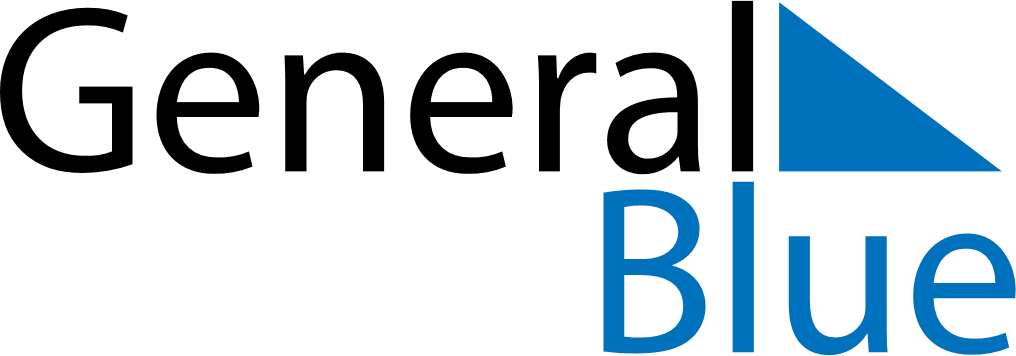 December 2024December 2024December 2024December 2024Antigua and BarbudaAntigua and BarbudaAntigua and BarbudaMondayTuesdayWednesdayThursdayFridaySaturdaySaturdaySunday123456778910111213141415V.C Bird Day16171819202121222324252627282829Christmas DayBoxing Day3031